Инструкцияпо действиям работников отделения реабилитации детей и подростков с ограниченнымивозможностями здоровья ГБУСО «Новоселицкий КЦСОН» при угрозе или возникновении ЧС природного и техногенного характера и выполнении мероприятий ГО №  40/6Общие положения	Настоящая инструкция определяет порядок действий работников отделения реабилитации детей и подростков с ограниченными возможностями здоровья ГБУСО «Новоселицкий КЦСОН» (далее по тексту – работников отделения) при угрозе и возникновении ЧС природного и техногенного характера и ведении ГО, и является обязательной для исполнения всеми лицами, постоянно или временно работающими в отделении.   	Все работники   отделения независимо от занимаемой должности обязаны четко знать и строго выполнять установленный настоящей инструкцией порядок действий при угрозе и возникновении ЧС мирного и военного времени и не допускать действий, которые могут вызвать угрозу для их жизни и здоровья.   	ЧС природного и техногенного характера могут возникнуть внезапно или после некоторого периода угрозы, который должен быть в максимальной мере использован для предотвращения ЧС или уменьшения возможного ущерба. 	С этой целью, соответственно режиму функционирования Единой государственной системы предупреждения и ликвидации ЧС, учреждение переводится в соответствующий режим функционирования: в режим повышенной готовности или в режим чрезвычайной ситуации.   	Гражданская оборона может переводиться на военное положение планомерно или в условиях внезапного нападения вероятного противника.   	За невыполнение требований настоящей инструкции по вопросам предупреждения ЧС, защиты персонала и материальных ценностей от ЧС работники   отделения могут привлекаться к материальной и административной ответственности вплоть до увольнения с работы.   	Содержание инструкции доводится до всех работников отделения. Для ответственных лиц делаются выписки из календарного плана с перечнем выполняемых ими задач в ЧС.   1. Действия персонала при угрозе и возникновении ЧС природного и техногенного характера.   	1.1. Возможная обстановка на объекте при возникновении крупных аварий, катастроф и стихийных бедствий.   Административное здание отделения реабилитации детей и подростков с ограниченными возможностями здоровья (далее по тексту - отделения) с. Новоселицкое, ул. Школьная, 35. Построено до 1960 г. Площадь   кабинетов составляет 212,8 м2. Толщина стен и перегородок – 0,45 м., перегородки – саманные, облицованы гипсокартоном. Внутренняя отделка - шпаклевка с обоями. Общее количество помещений –15, высота потолков до 4,0 метров. Имеется 1 вход, запасного выхода нет. Количество дверных проемов – 12 шт., высота от 1,9 до 2,3 м.   	Численность работников отделения 14 человек.	Питание электроэнергией осуществляется от столба электропередач по навесному кабелю.  	Здание объекта оборудовано 4-мя огнетушителями и пожарным щитом во внутреннем дворе здания около детской площадки и емкостью с песком.   	На объекте нет подвального помещения; вблизи нет химически опасных и потенциально опасных объектов.   	1.2. Порядок оповещения посетителей и работников отделения   об угрозе возникновения ЧС.      	В рабочее время работники отделения оповещаются по телефону 2-22-32.   	Оповещение работников отделения о ЧС в нерабочее (ночное) время производится по телефону 2-22-32 или дежурным сторожем. В первую очередь оповещается директор, заместитель директора, заведующая отделением, а затем, в зависимости от обстановки, остальные сотрудники.   	Оповещение работников отделения о ЧС на занимаемой территории производится по разработанной схеме оповещения (приложение 5).   	При приеме сигнала «Внимание всем» (звучание сирены) все радиоточки, телевизоры и радиоприемники отделения переводятся в режим приема речевых сообщений.	1.3. Порядок выделения автотранспорта для проведения эвакуационных мероприятий.   	При проведении экстренной эвакуации работников отделения из опасной зоны привлекается весь имеющийся в наличии служебный и личный автотранспорт работников Центра.   	Работники отделения, имеющие личный автотранспорт, должны беспрекословно предоставлять его в распоряжение администрации для осуществления экстренной эвакуации работников отделения и посетителей из опасной зоны.	1.4. Требования к работникам отделения по соблюдению противоэпидемических мероприятий при угрозе распространения особо опасных инфекционных заболеваний.   	В случае выявления на территории здания отделения или вблизи него опасности распространения особо опасных инфекционных заболеваний все работники отделения обязаны строго выполнять требования санитарно-эпидемиологической службы по проведению экстренной профилактики и иммунизации, по изоляции и лечению выявленных больных, соблюдать режим, предотвращающий занос и распространение инфекции.   	При необходимости все работники отделения должны проходить по прибытию на работу санитарную обработку, дезинфекцию или смену одежды, а также выполнять другие требования, препятствующие распространению особо опасных инфекционных заболеваний.   	1.5. О мерах по сохранению материальных ценностей в период угрозы и возникновения ЧС.   	Все работники отделения должны принимать меры по сохранению материальных ценностей при угрозе или возникновении ЧС.   	В период проведения мероприятий по защите от ЧС или ликвидации их последствий должны приниматься меры по предотвращению или уменьшению возможного материального ущерба отделению, по охране имущества и оборудования.   	Ответственность за организацию охраны материальных средств в период угрозы и возникновения ЧС возлагается на заведующего отделением.   	2. Организация и выполнение основных мероприятий гражданской обороны.   	2.1. Действия работников отделения по сигналу «Воздушная тревога».    	Услышав сигнал «Воздушная тревога», работники отделения укрываются в подвальном помещении здания Сбербанка с. Новоселицкого (далее по тексту – Сбербанка) В дальнейшем действуют согласно календарного плана (приложение 4).   	2.2. Порядок укрытия персонала в защитных сооружениях.   	При возникновении ЧС, связанной с заражением воздуха АХОВ, радиоактивными веществами или по сигналу «Воздушная тревога», все работники отделения подлежат укрытию в подвальном помещении здания Сбербанка с. Новоселицкого.   	Подвальное помещение, после дополнительной герметизации, обеспечивает безопасное пребывание в них работников аппарата без подачи воздуха в течение 4 часов.   	При получении информации о радиационной опасности укрытие работников отделения обеспечивается в подвальном помещении Сбербанка, коэффициент ослабления которого равен 100. Время, отводимое для укрытия, определяется администрацией Центра.   	2.3. Порядок выдачи персоналу средств индивидуальной защиты (СИЗ).   	Выдача сотрудникам противогазов и ВМП производится после получения соответствующего распоряжения или по решению директора учреждения в холле 2 этажа Сбербанка.   	Сотрудники, получившие СИЗ, должны проверить их состояние, произвести подгонку и иметь их постоянно при себе или на рабочем месте. Перевод противогазов в боевое положение осуществляется по команде или самостоятельно при наличии опасности заражения воздуха.   	2.4. Действия по сигналу «Отбой воздушной тревоги».   	 Директор учреждения дает указание на вывод укрываемых из подвального помещения.   	2.5. Проведение подготовительных мероприятий гражданской обороны.  	 Директор учреждения, получив указание на проведение подготовительных мероприятий ГО, организует сбор работников отделения, доводит до них задачи по выполнению мероприятий ГО в соответствии с календарным планом основных мероприятий ГО (приложение № 4).   Приложения:1. Возможная обстановка на территории отделения	2. Календарный план действий при угрозе возникновения ЧС.	3. Календарный план действий при возникновении и во время ликвидации ЧС.	4. Календарный план основных мероприятий ГО.	5. Схема оповещения работников учреждения.	6. Ведомость на выдачу противогазов.Уполномоченный по делам ГО и ЧС                     ГБУСО «Новоселицкий КЦСОН»                                                                                              Н. В. ЧелапкоПриложение № 1ВОЗМОЖНАЯ ОБСТАНОВКАна территории   объекта с. Новоселицкое, ул. Школьная, 35 ГБУСО «Новоселицкий КЦСОН»при возникновении чрезвычайной ситуации и решение по ее ликвидации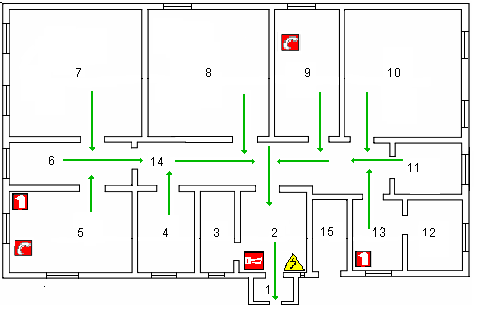 Наименование кабинетов:1.   Тамбур2.   Холл3.   Санитарная комната4.   Кабинет медицинской сестры по массажу5.   Кабинет инструктора по труду6.   Коридор7.   Зал для мероприятий8.   Кабинет заведующего медицинской деятельностью9.   Кабинет специалистов по социальной работе10. Кабинет специалиста по социальной работе11. Кабинет заведующей12. Кабинет логопеда13. Кабинет психолога14. Коридор15. КотельнаяПоследовательность ликвидации чрезвычайных ситуацийУполномоченный по ГО и ЧСГБУСО «Новоселицкий КЦСОН»                                          Н. В. ЧелапкоПриложение 2Календарный пландействий при угрозе возникновения ЧС (режим повышенной готовности) 	При ухудшении обстановки и получении информации об опасности или угрозе возникновения ЧС временно прекратить выполнение повседневных задач и сосредоточить все силы и средства на выполнении работ по предотвращению или уменьшению последствий возникшей угрозы, для чего:Уполномоченный по делам ГО и ЧС                     ГБУСО «Новоселицкий КЦСОН»                                                                                                                   Н. В. ЧелапкоПриложение 3Календарный пландействий при возникновении и во время ликвидации ЧС (режим чрезвычайной ситуации) Независимо от вида ЧС при ее возникновении и ликвидации: 1. Немедленно организовать защиту работников отделения от поражения; 2. Провести работы по обеспечению минимального ущерба от ЧС; 3. Принять возможные меры по локализации ЧС и уменьшению размеров опасной зоны; 4. Обеспечить постоянное изучение обстановки на прилегающей территории и в помещениях объекта для своевременного принятия мер по ее нормализации; 5. Организовать обмен информацией об обстановке.С учетом вида ЧС и особенностей ее развития выполнить:Уполномоченный по делам ГО и ЧС                     ГБУСО «Новоселицкий КЦСОН»                                                                                                   Н. В. ЧелапкоПриложение № 4Календарный планосновных мероприятий ГО Уполномоченный по делам ГО и ЧС                     ГБУСО «Новоселицкий КЦСОН»                                                                   Н. В. ЧелапкоПриложение № 5Схема оповещения сотрудников ГБУСО «Новоселицкий КЦСОН»Приложение № 6ВЕДОМОСТЬна выдачу противогазов сотрудникам                                         Лист ознакомления с инструкциейСОГЛАСОВАНОГлавный специалист по делам ГО и ЧС администрации Новоселицкого муниципального района_________________В.Д. Дементеев«12» января 2015 годаУТВЕРЖДАЮДиректор ГБУСО «Новоселицкий КЦСОН» ____________ Л. Г. Попова  «12» января 2015 годаПри выбросе АХОВОповестить сотрудников Остановить проводимые мероприятия.Отключить электроэнергию и перекрыть воду.Срочно эвакуировать сотрудников в безопасное место.Обеспечить герметизацию помещений.Периодически уточнять химическую обстановку.По возвращении проветрить все помещения.Возобновить деятельность.При пожареСообщить в пожарную часть по телефону 01, 010.Оповестить сотрудников о пожаре.Вывести сотрудников из помещения, где произошло возгорание.Организовать локализацию и тушение пожара собственными силами.Освободить все подъезды к месту пожара.Организовать встречу и сопровождение пожарной команды.По ликвидации пожара принять все меры к восстановлению деятельности.При землетрясенииПри первых толчках покинуть здание, используя все выходы.Отключить электроэнергию, водоснабжение.Всем, покинувшим помещения, сосредоточиться на безопасной территории.После землетрясения, до выяснения обстановки не пользоваться электровыключателями.Принять меры для восстановления деятельности.  №№п/пМероприятиеОтветственныйВремяисполненияПри угрозе взрываПри угрозе взрываПри угрозе взрываПри угрозе взрыва1.Сообщить о полученной информации в ОВД районаРуководительнемедленно2.Приостановить все работы, эвакуировать посетителей и работников отделения из всех помещений, проверить наличие всех работников отделений в установленном месте сбораРуководитель,Уполномоченныйпо делам ГОЧСЧ+30 мин.3.Встретить прибывшее спецподразделение органов внутренних дел и обеспечить обследование территории и помещений Центра. Работу возобновить после получения от командира подразделения разрешающего документаУполномоченныйпо делам ГОЧСпо прибытиюи проведениюработПри угрозе возникновения пожараПри угрозе возникновения пожараПри угрозе возникновения пожараПри угрозе возникновения пожара1.Организовать наблюдение за обстановкой в помещениях и на прилегающей территорииРуководительпостоянно2.Привести в готовность имеющиеся средства пожаротушенияРуководительЧ+20 мин.3.Приготовиться к экстренной эвакуации работников отделения (посетителей), имущества, материальных ценностей и необходимой документацииРуководительЧ+2 часаПри угрозе возникновения аварии на энергетических, инженерных и технологических системахПри угрозе возникновения аварии на энергетических, инженерных и технологических системахПри угрозе возникновения аварии на энергетических, инженерных и технологических системахПри угрозе возникновения аварии на энергетических, инженерных и технологических системах1.Оценить обстановку и ее возможные последствия в случае аварииРуководительЧ+15 мин.2.Организовать наблюдение за опасным участком, вывод работников отделений и посетителей из опасной зоны.Уполномоченныйпо делам ГОЧСЧ+15 минПри угрозе химического заражения (подхода облака, зараженного АХОВ)При угрозе химического заражения (подхода облака, зараженного АХОВ)При угрозе химического заражения (подхода облака, зараженного АХОВ)При угрозе химического заражения (подхода облака, зараженного АХОВ)1.Организовать наблюдение за обстановкой в районе объекта. Оповестить и привести работников отделения и посетителей в готовность к возможным действиям в условиях ЧС, сократить до минимума присутствие посетителейРуководитель,Уполномоченныйпо делам ГОЧСпостоянно2.Организовать выдачу сотрудникам ВМПУполномоченныйпо делам ГОЧСЧ+1час.3.Подготовиться к возможной герметизации помещений объекта, отключению вентиляции и кондиционеров (если имеются), подготовиться к экстренной эвакуации.Уполномоченныйпо делам ГОЧСЧ+1 час4.Подготовить медикаменты и имущество для оказания первой медицинской помощи пострадавшимУполномоченныйпо делам ГОЧСЧ+1 часПри угрозе радиоактивного зараженияПри угрозе радиоактивного зараженияПри угрозе радиоактивного зараженияПри угрозе радиоактивного заражения1.Постоянно прослушивать районную программу радиовещания для получения информации по вопросам РЗМ (радиоактивного заражения местности)Сотрудникипостоянно2.Силами ПРХН организовать периодическое (через 1 час) измерение уровня радиации в районе объекта.Уполномоченныйпо делам ГОЧСЧ+1 час3.Выдать сотрудникам СИЗ, организовать, при необходимости, изготовление ватно-марлевых повязокУполномоченныйпо делам ГОЧС Ч+2 часа4.Подготовиться к отключению вентиляционных систем и кондиционеров, создать запасы материалов для герметизации, запас воды в герметичной таре, быть в готовности к эвакуации.Уполномоченныйпо делам ГОЧСЧ+1 час5.Организовать накопление необходимого количества препаратов стабильного йодаУполномоченныйпо делам ГОЧС Ч+24 часа6.Обеспечить постоянное взаимодействие с комиссией по ЧС района.РуководительпостоянноПри угрозе возникновения стихийных бедствий (резком изменении температуры воздуха, сильном ветре, ливневых дождях, снегопадах и т.п.)При угрозе возникновения стихийных бедствий (резком изменении температуры воздуха, сильном ветре, ливневых дождях, снегопадах и т.п.)При угрозе возникновения стихийных бедствий (резком изменении температуры воздуха, сильном ветре, ливневых дождях, снегопадах и т.п.)При угрозе возникновения стихийных бедствий (резком изменении температуры воздуха, сильном ветре, ливневых дождях, снегопадах и т.п.)1.Организовать наблюдение за состоянием окружающей среды.Уполномоченныйпо делам ГОЧСпостоянно2.Оценить противопожарное состояние объекта. Провести мероприятия:- по повышению уровня готовности противопожарной защищенности здания  - усилить контроль за состоянием коммунально-энергетических сетейРуководительЧ+3 часаЧ+3 часа4.Организовать взаимодействие с комиссией ЧС района   РуководительпостоянноПри получении анонимной информации об угрозе на территории Центра или вблизи него террористической акцииПри получении анонимной информации об угрозе на территории Центра или вблизи него террористической акцииПри получении анонимной информации об угрозе на территории Центра или вблизи него террористической акцииПри получении анонимной информации об угрозе на территории Центра или вблизи него террористической акции1. Доложить в правоохранительные органы по тел. 02 (2-13-02) и действовать согласно полученных от них распоряжений и рекомендаций Руководительнемедленно№№п/пМероприятиеОтветственныйВремя исполненияВ случае срабатывания взрывного устройстваВ случае срабатывания взрывного устройстваВ случае срабатывания взрывного устройстваВ случае срабатывания взрывного устройства1.Немедленно приступить к организации и производству аварийно-спасательных и других неотложных работ (АСДНР), сообщить о факте взрыва дежурному ОВД (тел. 2-13-02) и в КЧС района (2-14-34.)Руководитель,Уполномоченныйпо делам ГОЧС немедленноПри возникновении пожараПри возникновении пожараПри возникновении пожараПри возникновении пожара1.Немедленно сообщить о возникновении пожара в пожарную охрану района (служба 01). Руководительнемедленно2.Организовать локализацию и тушение пожара имеющимися силами и средствамиРуководительнемедленно3.Отключить подачу на объект электроэнергииРуководительЧ+5 мин.4.Эвакуировать людей из прилегающих к месту пожара помещений согласно схеме эвакуации при пожаре.Уполномоченныйпо делам ГОЧСЧ+15 мин5.Отключить вентиляционные системы, кондиционеры, закрыть окна и двери в районе возникновения пожара для предотвращения его распространенияУполномоченныйпо делам ГОЧСЧ+15 мин6.Начать вынос документации и имущества из прилегающих к месту пожара помещений Зам. директора, Гл. бух-тер, Завхознемедленно7.Организовать тщательную проверку всех задымленных и горящих помещений с целью выявления пострадавших или потерявших сознание работников, обеспечить пострадавших первой медицинской помощью и отправить их в ЛПУ Уполномоченныйпо делам ГОЧСнемедленно8.Организовать встречу пожарной команды, сообщить старшему пожарной команды сведения об очаге пожара, принятых мерах и специфических особенностях объекта, которые могут повлиять на развитие и ликвидацию пожараУполномоченныйпо делам ГОЧСпо прибытии9.Организовать охрану вынесенного имуществаРуководительс момента выноса10.Доложить о сложившейся на объекте ситуации, количестве пострадавших и принятых мерах по ликвидации пожара в по ЧС района. Тел.2-14-34Уполномоченныйпо делам ГОЧСЧ+30 минПри аварии на энергетических, инженерных и технологических системах объектаПри аварии на энергетических, инженерных и технологических системах объектаПри аварии на энергетических, инженерных и технологических системах объектаПри аварии на энергетических, инженерных и технологических системах объекта1.Оповестить работников отделения (посетителей) и организовать их вывод из опасной зоныУполномоченныйпо делам ГОЧСЧ+15 мин2.Вызвать аварийные бригады соответствующих служб района.РуководительЧ+30 мин3.Выявить пострадавших при аварии, оказать им первую медицинскую помощь и направить в ЛПУУполномоченныйпо делам ГОЧСЧ+1 час4.Организовать эвакуацию имущества и документации из прилегающих к месту аварии помещенийУполномоченныйпо делам ГОЧСпо обстановке5.Подготовиться к эвакуации работников отделения и посетителей (при необходимости)Руководительпо обстановке6.Доложить о сложившейся на объекте ситуации, количестве пострадавших и принятых мерах по ликвидации ЧС в КЧС районаРуководительЧ+1,5 часПри химическом заражении (аварии с выбросом АХОВ)При химическом заражении (аварии с выбросом АХОВ)При химическом заражении (аварии с выбросом АХОВ)При химическом заражении (аварии с выбросом АХОВ)1.Услышав сигнал «Внимание всем», включить радио (телевизор), прослушать сообщение по району о факте и характере аварии, немедленно оповестить работников отделения (посетителей)Уполномоченныйпо делам ГОЧСпо сигналу2.Отключить вентиляционные системы и кондиционеры, эвакуировать работников отделения в безопасное местоУполномоченныйпо делам ГОЧСЧ+15 мин3.Организовать выдачу сотрудникам: - при угрозе заражения аммиаком – повязки, смоченные водой, 5% раствором лимонной или уксусной кислоты;- при угрозе заражения хлором – повязки, смоченные 2% раствором пищевой содыУполномоченныйпо делам ГОЧСЧ+20 мин4.Во избежание взрыва запретить пользоваться в помещениях открытым огнемРуководительнемедленноПри радиоактивном заражении территорииПри радиоактивном заражении территорииПри радиоактивном заражении территорииПри радиоактивном заражении территории1.Постоянно прослушивать районную программу радиовещания для получения информации по ситуации о радиоактивном заражении местности (РЗМ)Руководительпостоянно2.Оповестить работников отделения о заражении территории объекта и прилегающей территории РВРуководительЧ+5 мин3.Обеспечить периодические запросы и получение информации об уровне РЗМ в районе объекта через КЧС района Уполномоченныйпо делам ГОЧСпостоянно4.Отключить вентиляционные системы и кондиционеры объекта и провести герметизацию помещенийРуководительЧ+5 мин5.Сократить до минимума выход работников отделения из помещений на открытую местность, в случае выхода применять средства защиты органов дыхания и кожи. Режим поведения в сложившихся условиях довести до работников объектаРуководительпостоянно6.Уточнить необходимость (целесообразность, возможность) эвакуации работников отделения (посетителей) и порядок дальнейших действийРуководительпериодически(постоянно)При стихийных бедствияхПри стихийных бедствияхПри стихийных бедствияхПри стихийных бедствиях1.Организовать постоянное наблюдение за состоянием окружающей среды и происходящими в ней изменениямиУполномоченныйпо делам ГОЧСпостоянно2.Прекратить деятельность объекта, вывести посетителей за его территорию Руководительнемедленно3.Провести противопожарные мероприятия, отключить все неиспользуемое оборудование, организовать контроль за состоянием всех помещений объектаУполномоченныйпо делам ГОЧСЧ+10 мин4.Организовать первую медицинскую помощь пострадавшим и отправить их в ЛПУ. Организовать жизнеобеспечение работников отделения Руководительпостоянно5.Обеспечить постоянную связь с комиссией по ЧС районаРуководительпостоянноПри массовых пищевых отравлениях и особо опасных ситуацияхПри массовых пищевых отравлениях и особо опасных ситуацияхПри массовых пищевых отравлениях и особо опасных ситуацияхПри массовых пищевых отравлениях и особо опасных ситуациях1.В случае проявления признаков группового отравления работников отделения или признаков других инфекционных заболеваний немедленно вызвать скорую медицинскую помощь.Руководительпо факту2.Оказать содействие бригаде скорой медицинской помощи в оказании неотложной помощи пострадавшимУполномоченныйпо делам ГОЧСнемедленно3.Доложить о признаках заболевания или инфекции в комиссию по ЧС районаУполномоченныйпо делам ГОЧСЧ+10 мин4.При появлении в районе инфекционных заболеваний обеспечить строгое соблюдение сотрудниками объекта противоэпидемических мер безопасности.Руководительпостоянно№№п/пНаименование мероприятийОтветственныйисполнительОтветственныйисполнительСрокипроведения1. При планомерном проведении мероприятий ГОа) Первоочередные мероприятия 1 группы1. При планомерном проведении мероприятий ГОа) Первоочередные мероприятия 1 группы1. При планомерном проведении мероприятий ГОа) Первоочередные мероприятия 1 группы1. При планомерном проведении мероприятий ГОа) Первоочередные мероприятия 1 группы1. При планомерном проведении мероприятий ГОа) Первоочередные мероприятия 1 группы1.Собрать руководящий состав, довести обстановку, поставить задачиРуководительРуководительЧ+0,202.Подготовить средства индивидуальной защиты (СИЗ) к выдаче.Уполномоченныйпо делам ГО и ЧСУполномоченныйпо делам ГО и ЧСЧ+103.Провести подготовительные мероприятия по противопожарной безопасностируководительруководительЧ+24.Проверить готовность средств связи и оповещенияУполномоченныйпо делам ГО и ЧСУполномоченныйпо делам ГО и ЧСЧ+25.Организовать круглосуточное дежурство руководящего составаРуководительРуководительЧ+26.Подготовить ватно-марлевые повязки.СотрудникиСотрудникиЧ+6Б) С введением первоочередных мероприятий ГО 2-й группыБ) С введением первоочередных мероприятий ГО 2-й группыБ) С введением первоочередных мероприятий ГО 2-й группы1.Перевести руководящий состав на круглосуточный режим работыРГОРГОЧ+0,302.Проверить готовность средств связи и оповещенияУполномоченныйпо делам ГО и ЧСУполномоченныйпо делам ГО и ЧСЧ+23.Проверить готовность подвальных помещенийУполномоченныйпо делам ГО и ЧСУполномоченныйпо делам ГО и ЧСЧ+124.Уточнить порядок передачи помещений под охрануУполномоченныйпо делам ГО и ЧСУполномоченныйпо делам ГО и ЧСЧ+125.Выдать СИЗ сотрудникамУполномоченныйпо делам ГО и ЧСУполномоченныйпо делам ГО и ЧСЧ+66.Усилить охрану  РуководительРуководительЧ+2в) С введением мероприятий «Общей готовности»в) С введением мероприятий «Общей готовности»в) С введением мероприятий «Общей готовности»1.Руководящий состав переводится на круглосуточный режим работыРуководительРуководительЧ+12.Провести мероприятия по светомаскировкеУполномоченныйпо делам ГО и ЧСУполномоченныйпо делам ГО и ЧСЧ+63.Проведение противопожарных мероприятийУполномоченныйпо делам ГО и ЧСУполномоченныйпо делам ГО и ЧСЧ+64.Уточнить расчеты на эвакуацию ценного оборудованияРуководительРуководительЧ+82. С получением распоряжения на проведение эвакомероприятий2. С получением распоряжения на проведение эвакомероприятий2. С получением распоряжения на проведение эвакомероприятий1.Отделение    прекращает свою деятельностьРуководительРуководительЧ+42.Организовать передачу помещений отделения под охрануРуководительРуководительЧ+43. Выполнение мероприятий ГО при внезапном нападении противника3. Выполнение мероприятий ГО при внезапном нападении противника3. Выполнение мероприятий ГО при внезапном нападении противника1.Оповестить работников отделения об угрозе воздушного нападения противникаРуководительРуководительЧ+0,102.Укрытие работников отделения в подвальном помещенииРуководительРуководительЧ+0,20в рабочее времяв нерабочее время№№п/пФамилия и инициалыРазмерпротивогазаРоспись вполучении12345678910111213141516171819202122232425262728293031323334353637383940414243444546474849505152535455№№п/пФамилия и инициалыДатаРоспись 12345678910111213141516171819202122232425262728293031323334353637383940414243444546474849505152535455